St Helen’s ChuRCH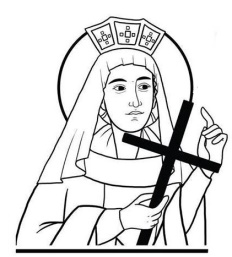 Watford WD24 6NJ01923 223175watfordnorth@rcdow.org.ukPriest of the DioceseFather Voy & Deacon Liam LynchSecretary: Shirlie Halladey(office hours: Tues & Thur (10am-3pm), Fri (10am – 4pm)www.rcdow.org.uk/watfordnorthfacebook.com/sthelenswatfordinstagram.com/sthelenswatford twitter.com/sthelenswatford_____________________________________________________________ It seems to me that we create obstacles for ourselves by setting up arbitrary division, ‘intellectual life’ and ‘life of prayer’.  Each of us has to find the unity in which everything fits and takes its right place.  For some, a certain amount of intellectual life is necessary for the life of prayer.  Each must work out just what the right measure may be.  And it varies, at different times of our life.  The best thing is to acquire that discretion by which we can tell when to do what needs to be done, even though it does not seemingly fit in to some ideal plan…… There are moments when all plans are useless.  So while we cannot rely on them, we learn to rely more directly on God Himself, Who cannot fail us.by Thomas MertonSunday 3rd September 202322nd Sunday in Ordinary TimeMASS INTENTIONS FOR THE WEEKSat 2nd	Blessed Virgin Mary on Saturday	08:30	Confession/Exposition/Adoration	09:15	Peter Arokiasamy (thanksgiving)			Joseph Finney R.I.P.		18:00	Thanksgiving Mass for Alexandra’s 					      first babySun 3rd	09:00	Bill Wright (1st Anniv.)	11:00	Jessica Macqueen  (Anniv. Of her 		death Oct 18th)Mon 4th	St Cuthbert, Bishop	09:15	Kathleen Curran R.I.P.Tues 5th	09:15	Tecla Ngu (thanksgiving)	11:30 	Funeral: Jackie ParrottWed 6th	CHURCH & OFFICE CLOSEDThurs 7th	10:00	Joseph Finney R.I.P.	12:00:	Funeral: Joyce QuigleyFri 8th	THE NATIVITY OF THE BLESSED	 VIRGIN MARY	09:15	Peter Arokiasamy (thanksgiving)Sat 9th	St Peter Claver	08:30	Confession/Exposition/Adoration	09:15	Peter Feeney R.I.P.		11:00	Baptism: G. Bleakley	18:00	Elzbieta Guzik R.I.P.Sun 10th	23rd Sunday in Ordinary Time	09:00	Joyce Quigley R.I.P.			11:00	Jonathan Wheeler R.I.P.	12:00	Baptism: E KellyPILGRIMAGE TO LOURDES – MAY 2024We are planning a Pilgrimage to Lourdes from St Helen’s - 26th to 31st May 2024 (5 nights), at a cost of £695 per person sharing (there is also a single supplement).  We want to gauge initial interest, so if this trip appeals to you, please put your name on the list (when it appears at the back of the church) or email  watfordnorth@rcdow.org.uk (tel. 01923 223175).  Thank you.FORTHCOMING PARISH EVENTS10TH September, 2pm to 4:30pm - SVP Event - The St Helen’s/St Michael’s branch of the St Vincent De Paul Society (SVP) is organising a Senior’s Tea Party at St Helen’s Church.  It’s not too late to sign up.QUIZ NIGHTUnfortunately, the quiz night previously scheduled for 16th September has had to be postponed.  It will be rearranged to take place in October 2023.Watch this space!BAPTISMAL PREPARATIONThis takes place on the second Saturday of every month, in the Parish Hall at 10.00 with Deacon Liam.  If you would like to attend a session, please email watfordnorth@rcdow.org.uk with your details.ARE YOU SOMEONE, OR DO YOU KNOW SOMEONE WHO 1) Has expressed an interest in becoming Catholic? 2) Was baptised Catholic, but not celebrated Confirmation and Eucharist? 3) Was baptised in a different Christian denomination? Sessions start in mid-September and focus on the teachings and experience of the Catholic Church, preparing individuals to celebrate Sacraments during Easter 2024.  Please contact Fr Voy on 07947 903801 or email watfordnorth@rcdow.org.uk if interested.SPONSORED THAMES BRIDGES CHARITY WALK – SATURDAY 9TH SEPTEMBER 2023I am taking part in a 25k Thames Bridges walk, to raise much needed money for Playskill; an amazing local charity who support children with developmental delay.  If you would like to sponsor me, please go to: www.justgiving.com/harrysheroesplayskillThank you in advance for your support.  Danuta.Appeal for VolunteersWe need volunteers to clean the church and parish hall and to serve refreshments after 9am Mass on Sundays.  Any time you can spare will be hugely appreciated.  Please tel. 01923 223175 or email: watfordnorth@rcdow.org.uk .  Thank you.ST JOAN OF ARC CATHOLIC SCHOOL – Open Evening on Thursday 5th October (5pm until 8pm) and Open Morning on Friday 6th October (9.00am until 11.30am).  For prospective students and parents who are looking for Year 7 places in September 2024.  See www.joa.herts.sch.uk for details.The Cardinal Vaughan Memorial School Open Evenings for Year 7 (First Form pupils)For parents and prospective pupils. Includes an address from Mr Stubbings, Headmaster, and a tour of the school.  Thurs 14th and Tues 19th September 2023.  https://www.cvms.co.uk/Admissions/Diary Dates:12th September 2023, 19:00 – 20:00, Webinar - Call of creation: Reading the signs of the times – A document that encourages us to repair our relationship with God’s creation. It recognises the interconnectedness of the biggest challenges of our times and urges each of us to ask ourselves how we can protect our common home.https://www.cbcew.org.uk/call-of-creation23rd September 2023, Diocesan Pilgrimage to Walsingham.  Coach leaving from Our Lady and St Michael's church, Garston.  If you wish to go, please see: https://parish.rcdow.org.uk/garston/events/walsingham-pilgrimage / to book.  Places are limited.Saturday, 7th October 2023 Rosary Feast and Vestment Exhibition - The Dominican community at the Rosary Shrine, Haverstock Hill, London.  800th anniversary.  Solemn Mass at 10am, followed by a reception in the Priory, and a special exhibition.All welcome.Saturday, 7th October at 2.30pm. Annual Altar Servers’ Masses - All altar servers are invited to attend and to vest in the Cathedral Hall in order to be ready to process by 2pm. All are welcome to attend.Sunday 8th October 2023 - Run the Royal Parks Half Marathon in aid of The Passage (homelessness charity based in Westminster) - For experienced and first-time half marathon runners. Registration fee: £20.  Fundraising goal: £300 Sign up here: https://passage.org.uk/get-involved/events/royal-parks-half-marathon/19th to 27th November 2023.  Annual Diocesan Pilgrimage to the Holy Land.  Led by Bishop John Sherrington and Fr John Farrell OP. It will include visits to Galilee, Jerusalem and Bethlehem. Flights from Heathrow Airport. Costs are £2265 per person sharing, See: www.tangey-tours.com/WHL.Thoughts for the week: (Native Americans proverb)Sharing and giving are the ways of God.If we wonder often, the gift of knowledge will come.We will be known forever by the tracks we leave.Before you think, find calmness; stay silent when you get angry.